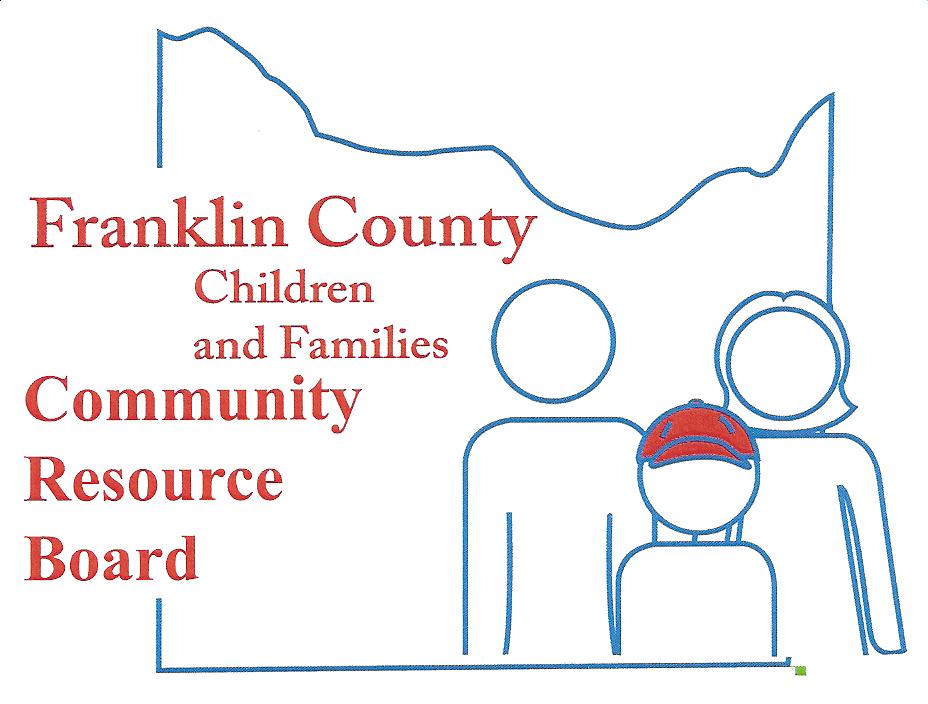 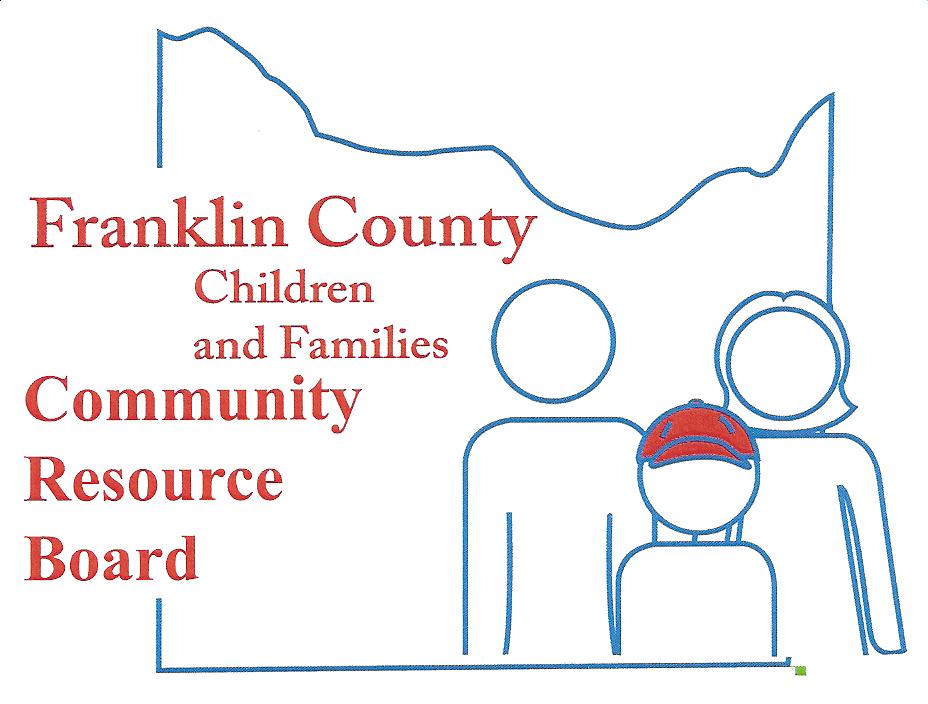 Call the meeting to orderWelcome Guest and Introductions Approval of minutes from last meetingFinance CommitteeFinancial ReportsProjections/Actual Service Expenditures Personnel Committee Selection and Review CommitteeOld BusinessFCCRB AuditNew Business New Haven Elementary Leader in MeNext Board Meeting?  Executive Director's ReportAnnouncementsClosed Session (Close session pursuant to RSMo 610.021 Section 2 Leasing, purchase or sale of real estate by a public governmental body where public knowledge of the transaction might adversely affect the legal consideration therefor.)Adjournment NEXT MEETING –               , 2019